20.05.2020 	   МАТЕМАТИКА 18 гр.        Преподаватель  А.И.Русанов(Выполненную работу отправить по электронной почте по адресу alexander_rus@inbox.ru до 17.00). Тема:  Обратные   тригонометрические  функции.Цель урока: формирование знаний учащихся об обратных тригонометрических функциях и их свойствах.Основные теоретические знанияВспомним, когда мы встречаемся с таким понятием как обратная функция. Например, рассмотрим функцию возведения в квадрат. Пусть у нас есть квадратная комната со сторонами по 2 метра и мы хотим вычислить ее площадь. Для этого по формуле пощади квадрата возводим двойку в квадрат и в результате получаем 4 м2. Теперь представим себе обратную задачу: мы знаем площадь квадратной комнаты и хотим найти длины ее сторон. Если мы знаем, что площадь равна все тем же 4 м2, то выполним обратное действие к возведению в квадрат – извлечение арифметического квадратного корня, который нам даст значение 2 м.Таким образом, для функции возведения числа в квадрат обратной функцией является извлечение арифметического квадратного корня.Это удобно показать на графике:Для того чтобы ввести именно обратную функцию к возведению в квадрат и было предложено понятие арифметического квадратного корня, который дает только неотрицательные значения. Для функции   обратной функцией считается .Аналогично существуют и функции, обратные к тригонометрическим, их называют обратными тригонометрическими функциями. К каждой из рассмотренных нами функций существует своя обратная, их называют: арксинус, арккосинус, арктангенс и арккотангенс.Эти функции решают задачу вычисления углов по известному значению тригонометрической функции. Например, с использованием таблицы значений основных тригонометрических функций можно вычислить синус какого угла равен  . Находим это значение в строке синусов и определяем, какому углу оно соответствует.  Oсновные  свойства каждой из обратных тригонометрических функций. 1.  Функция арксинус и ее графикРассмотрим свойства функции арксинус и построим ее график .Определение. Арксинусом числа x называют такое значение угла y, для  . Причем   как ограничения на значения синуса, а  как выбранный диапазон углов. Основные свойства арксинуса:  при   ,  при .Основные свойства функции арксинус:1) Область определения  D(x)  = ;2) Область значений E(y) =  ;3) Функция нечетная   Эту формулу желательно отдельно запомнить, т.к. она полезна для преобразований. Также отметим, что из нечетности следует симметричность графика функции относительно начала координат;4) Функция монотонно возрастает. Построим график функции :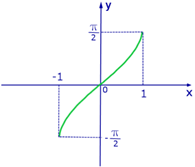 Обратим внимание, что никакой из участков графика функции не повторяется, а это означает, что арксинус не является периодической функцией, в отличие от синуса. То же самое будет относиться и ко всем остальным аркфункциям.2. Функция арккосинус и ее графикРассмотрим свойства функции арккосинус и построим ее график .Определение. Арккосинусом числа x называют такое значение угла y, для  которого . Причем    как ограничения на значения синуса, а   как выбранный диапазон углов. Основные свойства арккосинуса:1)   при   ,2)   при .Основные свойства функции арккосинус:1) Область определения D(x)  =  ;2) Область значений E(y) =  ;3) Функция не является ни четной ни нечетной, т.е. общего  . Эту формулу тоже желательно запомнить, она пригодится нам позже;4) Функция монотонно убывает.Построим график функции :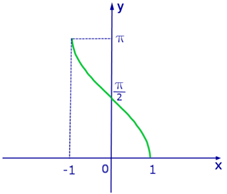 3. Соотношения между обратными тригонометрическими функциямиМежду рассмотренными обратными тригонометрическими функциями существует два полезных соотношения, которые позволяют выражать одну функцию через другую: Практическая часть1.Сравнить числа:1)   2)                                3) arcos        4) arcos     2. Найдите значения  функции:  1) при  ;  2) при  ;3) при  ;  4) при  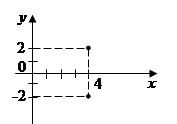 